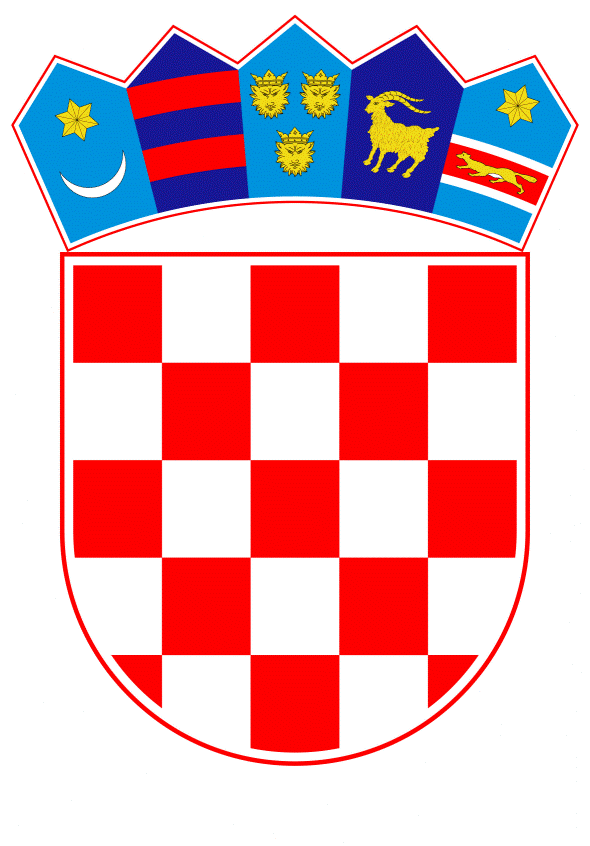 VLADA REPUBLIKE HRVATSKEZagreb, 25. lipnja 2020.______________________________________________________________________________________________________________________________________________________________________________________________________________________________      Banski dvori | Trg Sv. Marka 2  | 10000 Zagreb | tel. 01 4569 222 | vlada.gov.hr											P R I J E D L O G	Na temelju članka 31. stavka 3. Zakona o Vladi Republike Hrvatske (Narodne novine, broj 150/11, 119/14, 93/16 i 116/18), a u vezi s točkom 5.b) Programa aktivnosti u provedbi posebnih mjera zaštite od požara od interesa za Republiku Hrvatsku u 2019. godini (Narodne novine, broj 35/19), Vlada Republike Hrvatske je na sjednici održanoj ______________  donijela Z A K L J U Č A K	Prihvaća se Konačno izvješće o realizaciji Programa aktivnosti u provedbi posebnih mjera zaštite od požara od interesa za Republiku Hrvatsku u 2019. godini, u tekstu koji je Vladi Republike Hrvatske dostavila Hrvatska vatrogasna zajednica aktom, klase: 214-02/19-01/01, urbroja: 444-05-02-01/01-20-430, od 19. lipnja 2020. Klasa: Urbroj:Zagreb, 								            PREDSJEDNIK								     mr. sc. Andrej Plenković Predlagatelj:Hrvatska vatrogasna zajednicaPredmet:Konačno izvješće o realizaciji Programa aktivnosti u provedbi posebnih mjera zaštite od požara od interesa za Republiku Hrvatsku u 2019. godini, Prijedlog zaključka 